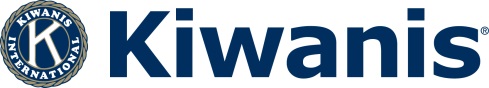 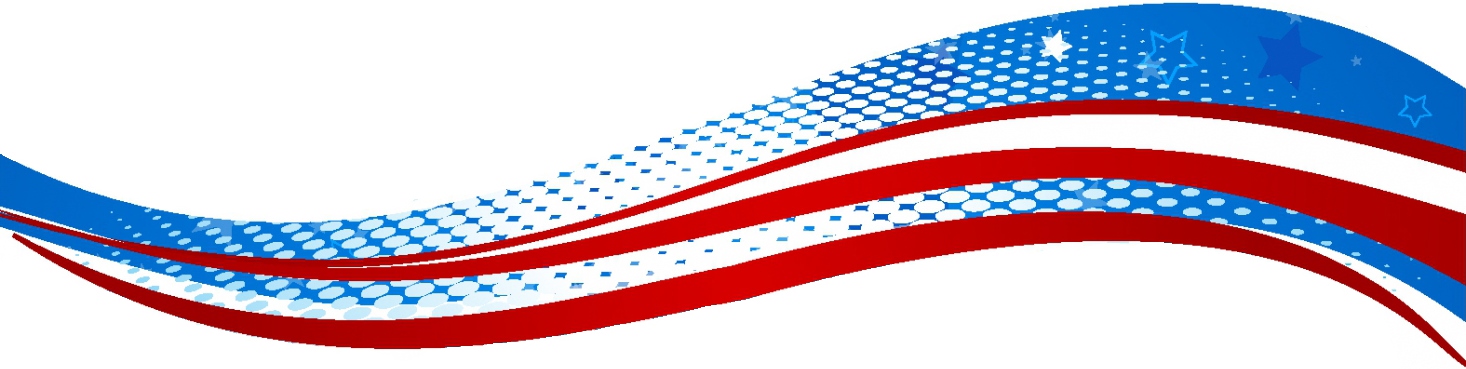 Proudly Presents          32nd Annual          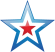 WHEN: Saturday, July 4, 2015, at 7:30 a.m.    WHERE: Forest Lakes North Subdivision (Follow signs from Route 29 North)To Benefit Camp Holiday Trails
Over $120,000 has been donated to this charity over the years!- - - - - - - - - - - - - - - - - - Registration Information - - - - - - - - - - - - - - - - - -Fee: $25 CTC members, $26 non-CTC members, $20 Students, $30 all race day entries
Please make checks payable to: Kiwanis Club of Charlottesville 4 Ways to Register: 
By Mail, prior to June 30: Kiwanis Club, 925 Dorchester Place #303, Charlottesville, VA 22911
Hand-Deliver, by 5 p.m. on July 2: Ragged Mountain Running Shop
Online: http://charlottesvilletrackclub.org
In-Person on Race Day, 6:30 a.m.: Lighthouse Worship Center, 3460 Worth Crossing, near the start lineAward categories for all age groups, including the youngsters (10 & younger)!“My 4th of July experience has been enriched over the years, thanks to this wonderful community event.”  ~ Mark LorenzoniFor more information, call: 434.293.3367 (daytime, Mon-Fri) or 434.244.2909 (evenings)- - - - - - - - - - - - - - - - - - - - - - - - - - - - - - - - - - - - - - - - - - - - - - - - - - - - - - - - - - - -Sponsored by                          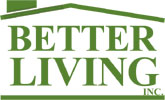 and Hosted by Kiwanis Club of Charlottesville and Charlottesville Track ClubLast Name:Last Name:Last Name:First Name:First Name:First Name:Address:Address:City:City:State:Zip:Zip:Daytime Phone:Daytime Phone:Email (optional):Email (optional):Email (optional):Age on Race Day:Age on Race Day:Age on Race Day:Age on Race Day:Sex:    M    F       T-Shirt Size:    Child    S    M    L    XL    2XL       CTC Member:    Y    NSex:    M    F       T-Shirt Size:    Child    S    M    L    XL    2XL       CTC Member:    Y    NSex:    M    F       T-Shirt Size:    Child    S    M    L    XL    2XL       CTC Member:    Y    NSex:    M    F       T-Shirt Size:    Child    S    M    L    XL    2XL       CTC Member:    Y    NSex:    M    F       T-Shirt Size:    Child    S    M    L    XL    2XL       CTC Member:    Y    NSex:    M    F       T-Shirt Size:    Child    S    M    L    XL    2XL       CTC Member:    Y    NSex:    M    F       T-Shirt Size:    Child    S    M    L    XL    2XL       CTC Member:    Y    NSex:    M    F       T-Shirt Size:    Child    S    M    L    XL    2XL       CTC Member:    Y    NSex:    M    F       T-Shirt Size:    Child    S    M    L    XL    2XL       CTC Member:    Y    NSex:    M    F       T-Shirt Size:    Child    S    M    L    XL    2XL       CTC Member:    Y    NSex:    M    F       T-Shirt Size:    Child    S    M    L    XL    2XL       CTC Member:    Y    NLIABILITY WAIVER MUST BE SIGNEDI know that running a road race is a potentially hazardous activity. I should not enter and run unless I am medically able and properly trained. I agree to abide by all decisions of the race officials relative to my ability to complete the run safely. I assume all risks associated with running in this event, including, but not limited to, falls, contact with other participants, the effects of weather, including high heat and humidity, traffic and the conditions of the road, all such risks being known and appreciated by me. Having read this waiver and knowing these facts and in consideration of your accepting my entry, I, for myself and anyone entitled to act on my behalf, waive and release the Kiwanis Club of Charlottesville, the Charlottesville Track Club, Forest Lakes Community Association, the County of Albemarle, all beneficiaries, and all sponsors, their representatives and successors from all claims or liabilities of any kind arising out of my participation in this event. Furthermore, I agree to be bound by the rules established with respect to this event. In consideration of the safety of all participants, I understand that absolutely no baby joggers, baby strollers, headphones, animals on leash, skateboard, skates, roller blades or bicycles are allowed on the course. In addition, I understand that if the race is canceled by circumstances beyond the control of the organizers, my entry fee will not be refunded.LIABILITY WAIVER MUST BE SIGNEDI know that running a road race is a potentially hazardous activity. I should not enter and run unless I am medically able and properly trained. I agree to abide by all decisions of the race officials relative to my ability to complete the run safely. I assume all risks associated with running in this event, including, but not limited to, falls, contact with other participants, the effects of weather, including high heat and humidity, traffic and the conditions of the road, all such risks being known and appreciated by me. Having read this waiver and knowing these facts and in consideration of your accepting my entry, I, for myself and anyone entitled to act on my behalf, waive and release the Kiwanis Club of Charlottesville, the Charlottesville Track Club, Forest Lakes Community Association, the County of Albemarle, all beneficiaries, and all sponsors, their representatives and successors from all claims or liabilities of any kind arising out of my participation in this event. Furthermore, I agree to be bound by the rules established with respect to this event. In consideration of the safety of all participants, I understand that absolutely no baby joggers, baby strollers, headphones, animals on leash, skateboard, skates, roller blades or bicycles are allowed on the course. In addition, I understand that if the race is canceled by circumstances beyond the control of the organizers, my entry fee will not be refunded.LIABILITY WAIVER MUST BE SIGNEDI know that running a road race is a potentially hazardous activity. I should not enter and run unless I am medically able and properly trained. I agree to abide by all decisions of the race officials relative to my ability to complete the run safely. I assume all risks associated with running in this event, including, but not limited to, falls, contact with other participants, the effects of weather, including high heat and humidity, traffic and the conditions of the road, all such risks being known and appreciated by me. Having read this waiver and knowing these facts and in consideration of your accepting my entry, I, for myself and anyone entitled to act on my behalf, waive and release the Kiwanis Club of Charlottesville, the Charlottesville Track Club, Forest Lakes Community Association, the County of Albemarle, all beneficiaries, and all sponsors, their representatives and successors from all claims or liabilities of any kind arising out of my participation in this event. Furthermore, I agree to be bound by the rules established with respect to this event. In consideration of the safety of all participants, I understand that absolutely no baby joggers, baby strollers, headphones, animals on leash, skateboard, skates, roller blades or bicycles are allowed on the course. In addition, I understand that if the race is canceled by circumstances beyond the control of the organizers, my entry fee will not be refunded.LIABILITY WAIVER MUST BE SIGNEDI know that running a road race is a potentially hazardous activity. I should not enter and run unless I am medically able and properly trained. I agree to abide by all decisions of the race officials relative to my ability to complete the run safely. I assume all risks associated with running in this event, including, but not limited to, falls, contact with other participants, the effects of weather, including high heat and humidity, traffic and the conditions of the road, all such risks being known and appreciated by me. Having read this waiver and knowing these facts and in consideration of your accepting my entry, I, for myself and anyone entitled to act on my behalf, waive and release the Kiwanis Club of Charlottesville, the Charlottesville Track Club, Forest Lakes Community Association, the County of Albemarle, all beneficiaries, and all sponsors, their representatives and successors from all claims or liabilities of any kind arising out of my participation in this event. Furthermore, I agree to be bound by the rules established with respect to this event. In consideration of the safety of all participants, I understand that absolutely no baby joggers, baby strollers, headphones, animals on leash, skateboard, skates, roller blades or bicycles are allowed on the course. In addition, I understand that if the race is canceled by circumstances beyond the control of the organizers, my entry fee will not be refunded.LIABILITY WAIVER MUST BE SIGNEDI know that running a road race is a potentially hazardous activity. I should not enter and run unless I am medically able and properly trained. I agree to abide by all decisions of the race officials relative to my ability to complete the run safely. I assume all risks associated with running in this event, including, but not limited to, falls, contact with other participants, the effects of weather, including high heat and humidity, traffic and the conditions of the road, all such risks being known and appreciated by me. Having read this waiver and knowing these facts and in consideration of your accepting my entry, I, for myself and anyone entitled to act on my behalf, waive and release the Kiwanis Club of Charlottesville, the Charlottesville Track Club, Forest Lakes Community Association, the County of Albemarle, all beneficiaries, and all sponsors, their representatives and successors from all claims or liabilities of any kind arising out of my participation in this event. Furthermore, I agree to be bound by the rules established with respect to this event. In consideration of the safety of all participants, I understand that absolutely no baby joggers, baby strollers, headphones, animals on leash, skateboard, skates, roller blades or bicycles are allowed on the course. In addition, I understand that if the race is canceled by circumstances beyond the control of the organizers, my entry fee will not be refunded.LIABILITY WAIVER MUST BE SIGNEDI know that running a road race is a potentially hazardous activity. I should not enter and run unless I am medically able and properly trained. I agree to abide by all decisions of the race officials relative to my ability to complete the run safely. I assume all risks associated with running in this event, including, but not limited to, falls, contact with other participants, the effects of weather, including high heat and humidity, traffic and the conditions of the road, all such risks being known and appreciated by me. Having read this waiver and knowing these facts and in consideration of your accepting my entry, I, for myself and anyone entitled to act on my behalf, waive and release the Kiwanis Club of Charlottesville, the Charlottesville Track Club, Forest Lakes Community Association, the County of Albemarle, all beneficiaries, and all sponsors, their representatives and successors from all claims or liabilities of any kind arising out of my participation in this event. Furthermore, I agree to be bound by the rules established with respect to this event. In consideration of the safety of all participants, I understand that absolutely no baby joggers, baby strollers, headphones, animals on leash, skateboard, skates, roller blades or bicycles are allowed on the course. In addition, I understand that if the race is canceled by circumstances beyond the control of the organizers, my entry fee will not be refunded.LIABILITY WAIVER MUST BE SIGNEDI know that running a road race is a potentially hazardous activity. I should not enter and run unless I am medically able and properly trained. I agree to abide by all decisions of the race officials relative to my ability to complete the run safely. I assume all risks associated with running in this event, including, but not limited to, falls, contact with other participants, the effects of weather, including high heat and humidity, traffic and the conditions of the road, all such risks being known and appreciated by me. Having read this waiver and knowing these facts and in consideration of your accepting my entry, I, for myself and anyone entitled to act on my behalf, waive and release the Kiwanis Club of Charlottesville, the Charlottesville Track Club, Forest Lakes Community Association, the County of Albemarle, all beneficiaries, and all sponsors, their representatives and successors from all claims or liabilities of any kind arising out of my participation in this event. Furthermore, I agree to be bound by the rules established with respect to this event. In consideration of the safety of all participants, I understand that absolutely no baby joggers, baby strollers, headphones, animals on leash, skateboard, skates, roller blades or bicycles are allowed on the course. In addition, I understand that if the race is canceled by circumstances beyond the control of the organizers, my entry fee will not be refunded.LIABILITY WAIVER MUST BE SIGNEDI know that running a road race is a potentially hazardous activity. I should not enter and run unless I am medically able and properly trained. I agree to abide by all decisions of the race officials relative to my ability to complete the run safely. I assume all risks associated with running in this event, including, but not limited to, falls, contact with other participants, the effects of weather, including high heat and humidity, traffic and the conditions of the road, all such risks being known and appreciated by me. Having read this waiver and knowing these facts and in consideration of your accepting my entry, I, for myself and anyone entitled to act on my behalf, waive and release the Kiwanis Club of Charlottesville, the Charlottesville Track Club, Forest Lakes Community Association, the County of Albemarle, all beneficiaries, and all sponsors, their representatives and successors from all claims or liabilities of any kind arising out of my participation in this event. Furthermore, I agree to be bound by the rules established with respect to this event. In consideration of the safety of all participants, I understand that absolutely no baby joggers, baby strollers, headphones, animals on leash, skateboard, skates, roller blades or bicycles are allowed on the course. In addition, I understand that if the race is canceled by circumstances beyond the control of the organizers, my entry fee will not be refunded.LIABILITY WAIVER MUST BE SIGNEDI know that running a road race is a potentially hazardous activity. I should not enter and run unless I am medically able and properly trained. I agree to abide by all decisions of the race officials relative to my ability to complete the run safely. I assume all risks associated with running in this event, including, but not limited to, falls, contact with other participants, the effects of weather, including high heat and humidity, traffic and the conditions of the road, all such risks being known and appreciated by me. Having read this waiver and knowing these facts and in consideration of your accepting my entry, I, for myself and anyone entitled to act on my behalf, waive and release the Kiwanis Club of Charlottesville, the Charlottesville Track Club, Forest Lakes Community Association, the County of Albemarle, all beneficiaries, and all sponsors, their representatives and successors from all claims or liabilities of any kind arising out of my participation in this event. Furthermore, I agree to be bound by the rules established with respect to this event. In consideration of the safety of all participants, I understand that absolutely no baby joggers, baby strollers, headphones, animals on leash, skateboard, skates, roller blades or bicycles are allowed on the course. In addition, I understand that if the race is canceled by circumstances beyond the control of the organizers, my entry fee will not be refunded.LIABILITY WAIVER MUST BE SIGNEDI know that running a road race is a potentially hazardous activity. I should not enter and run unless I am medically able and properly trained. I agree to abide by all decisions of the race officials relative to my ability to complete the run safely. I assume all risks associated with running in this event, including, but not limited to, falls, contact with other participants, the effects of weather, including high heat and humidity, traffic and the conditions of the road, all such risks being known and appreciated by me. Having read this waiver and knowing these facts and in consideration of your accepting my entry, I, for myself and anyone entitled to act on my behalf, waive and release the Kiwanis Club of Charlottesville, the Charlottesville Track Club, Forest Lakes Community Association, the County of Albemarle, all beneficiaries, and all sponsors, their representatives and successors from all claims or liabilities of any kind arising out of my participation in this event. Furthermore, I agree to be bound by the rules established with respect to this event. In consideration of the safety of all participants, I understand that absolutely no baby joggers, baby strollers, headphones, animals on leash, skateboard, skates, roller blades or bicycles are allowed on the course. In addition, I understand that if the race is canceled by circumstances beyond the control of the organizers, my entry fee will not be refunded.LIABILITY WAIVER MUST BE SIGNEDI know that running a road race is a potentially hazardous activity. I should not enter and run unless I am medically able and properly trained. I agree to abide by all decisions of the race officials relative to my ability to complete the run safely. I assume all risks associated with running in this event, including, but not limited to, falls, contact with other participants, the effects of weather, including high heat and humidity, traffic and the conditions of the road, all such risks being known and appreciated by me. Having read this waiver and knowing these facts and in consideration of your accepting my entry, I, for myself and anyone entitled to act on my behalf, waive and release the Kiwanis Club of Charlottesville, the Charlottesville Track Club, Forest Lakes Community Association, the County of Albemarle, all beneficiaries, and all sponsors, their representatives and successors from all claims or liabilities of any kind arising out of my participation in this event. Furthermore, I agree to be bound by the rules established with respect to this event. In consideration of the safety of all participants, I understand that absolutely no baby joggers, baby strollers, headphones, animals on leash, skateboard, skates, roller blades or bicycles are allowed on the course. In addition, I understand that if the race is canceled by circumstances beyond the control of the organizers, my entry fee will not be refunded.LIABILITY WAIVER MUST BE SIGNEDI know that running a road race is a potentially hazardous activity. I should not enter and run unless I am medically able and properly trained. I agree to abide by all decisions of the race officials relative to my ability to complete the run safely. I assume all risks associated with running in this event, including, but not limited to, falls, contact with other participants, the effects of weather, including high heat and humidity, traffic and the conditions of the road, all such risks being known and appreciated by me. Having read this waiver and knowing these facts and in consideration of your accepting my entry, I, for myself and anyone entitled to act on my behalf, waive and release the Kiwanis Club of Charlottesville, the Charlottesville Track Club, Forest Lakes Community Association, the County of Albemarle, all beneficiaries, and all sponsors, their representatives and successors from all claims or liabilities of any kind arising out of my participation in this event. Furthermore, I agree to be bound by the rules established with respect to this event. In consideration of the safety of all participants, I understand that absolutely no baby joggers, baby strollers, headphones, animals on leash, skateboard, skates, roller blades or bicycles are allowed on the course. In addition, I understand that if the race is canceled by circumstances beyond the control of the organizers, my entry fee will not be refunded.LIABILITY WAIVER MUST BE SIGNEDI know that running a road race is a potentially hazardous activity. I should not enter and run unless I am medically able and properly trained. I agree to abide by all decisions of the race officials relative to my ability to complete the run safely. I assume all risks associated with running in this event, including, but not limited to, falls, contact with other participants, the effects of weather, including high heat and humidity, traffic and the conditions of the road, all such risks being known and appreciated by me. Having read this waiver and knowing these facts and in consideration of your accepting my entry, I, for myself and anyone entitled to act on my behalf, waive and release the Kiwanis Club of Charlottesville, the Charlottesville Track Club, Forest Lakes Community Association, the County of Albemarle, all beneficiaries, and all sponsors, their representatives and successors from all claims or liabilities of any kind arising out of my participation in this event. Furthermore, I agree to be bound by the rules established with respect to this event. In consideration of the safety of all participants, I understand that absolutely no baby joggers, baby strollers, headphones, animals on leash, skateboard, skates, roller blades or bicycles are allowed on the course. In addition, I understand that if the race is canceled by circumstances beyond the control of the organizers, my entry fee will not be refunded.LIABILITY WAIVER MUST BE SIGNEDI know that running a road race is a potentially hazardous activity. I should not enter and run unless I am medically able and properly trained. I agree to abide by all decisions of the race officials relative to my ability to complete the run safely. I assume all risks associated with running in this event, including, but not limited to, falls, contact with other participants, the effects of weather, including high heat and humidity, traffic and the conditions of the road, all such risks being known and appreciated by me. Having read this waiver and knowing these facts and in consideration of your accepting my entry, I, for myself and anyone entitled to act on my behalf, waive and release the Kiwanis Club of Charlottesville, the Charlottesville Track Club, Forest Lakes Community Association, the County of Albemarle, all beneficiaries, and all sponsors, their representatives and successors from all claims or liabilities of any kind arising out of my participation in this event. Furthermore, I agree to be bound by the rules established with respect to this event. In consideration of the safety of all participants, I understand that absolutely no baby joggers, baby strollers, headphones, animals on leash, skateboard, skates, roller blades or bicycles are allowed on the course. In addition, I understand that if the race is canceled by circumstances beyond the control of the organizers, my entry fee will not be refunded.LIABILITY WAIVER MUST BE SIGNEDI know that running a road race is a potentially hazardous activity. I should not enter and run unless I am medically able and properly trained. I agree to abide by all decisions of the race officials relative to my ability to complete the run safely. I assume all risks associated with running in this event, including, but not limited to, falls, contact with other participants, the effects of weather, including high heat and humidity, traffic and the conditions of the road, all such risks being known and appreciated by me. Having read this waiver and knowing these facts and in consideration of your accepting my entry, I, for myself and anyone entitled to act on my behalf, waive and release the Kiwanis Club of Charlottesville, the Charlottesville Track Club, Forest Lakes Community Association, the County of Albemarle, all beneficiaries, and all sponsors, their representatives and successors from all claims or liabilities of any kind arising out of my participation in this event. Furthermore, I agree to be bound by the rules established with respect to this event. In consideration of the safety of all participants, I understand that absolutely no baby joggers, baby strollers, headphones, animals on leash, skateboard, skates, roller blades or bicycles are allowed on the course. In addition, I understand that if the race is canceled by circumstances beyond the control of the organizers, my entry fee will not be refunded.LIABILITY WAIVER MUST BE SIGNEDI know that running a road race is a potentially hazardous activity. I should not enter and run unless I am medically able and properly trained. I agree to abide by all decisions of the race officials relative to my ability to complete the run safely. I assume all risks associated with running in this event, including, but not limited to, falls, contact with other participants, the effects of weather, including high heat and humidity, traffic and the conditions of the road, all such risks being known and appreciated by me. Having read this waiver and knowing these facts and in consideration of your accepting my entry, I, for myself and anyone entitled to act on my behalf, waive and release the Kiwanis Club of Charlottesville, the Charlottesville Track Club, Forest Lakes Community Association, the County of Albemarle, all beneficiaries, and all sponsors, their representatives and successors from all claims or liabilities of any kind arising out of my participation in this event. Furthermore, I agree to be bound by the rules established with respect to this event. In consideration of the safety of all participants, I understand that absolutely no baby joggers, baby strollers, headphones, animals on leash, skateboard, skates, roller blades or bicycles are allowed on the course. In addition, I understand that if the race is canceled by circumstances beyond the control of the organizers, my entry fee will not be refunded.LIABILITY WAIVER MUST BE SIGNEDI know that running a road race is a potentially hazardous activity. I should not enter and run unless I am medically able and properly trained. I agree to abide by all decisions of the race officials relative to my ability to complete the run safely. I assume all risks associated with running in this event, including, but not limited to, falls, contact with other participants, the effects of weather, including high heat and humidity, traffic and the conditions of the road, all such risks being known and appreciated by me. Having read this waiver and knowing these facts and in consideration of your accepting my entry, I, for myself and anyone entitled to act on my behalf, waive and release the Kiwanis Club of Charlottesville, the Charlottesville Track Club, Forest Lakes Community Association, the County of Albemarle, all beneficiaries, and all sponsors, their representatives and successors from all claims or liabilities of any kind arising out of my participation in this event. Furthermore, I agree to be bound by the rules established with respect to this event. In consideration of the safety of all participants, I understand that absolutely no baby joggers, baby strollers, headphones, animals on leash, skateboard, skates, roller blades or bicycles are allowed on the course. In addition, I understand that if the race is canceled by circumstances beyond the control of the organizers, my entry fee will not be refunded.SIGNATURE (Parent or Guardian, if under 18):SIGNATURE (Parent or Guardian, if under 18):SIGNATURE (Parent or Guardian, if under 18):SIGNATURE (Parent or Guardian, if under 18):SIGNATURE (Parent or Guardian, if under 18):SIGNATURE (Parent or Guardian, if under 18):SIGNATURE (Parent or Guardian, if under 18):SIGNATURE (Parent or Guardian, if under 18):Date:Date: